            Lieu-dit La Grange Tiphaine, 37 400 AMBOISE •  02.47.30.53.80  06.83.72.80.47 •   www.lagrangetiphaine.com   •  lagrangetiphaine@wanadoo.fr   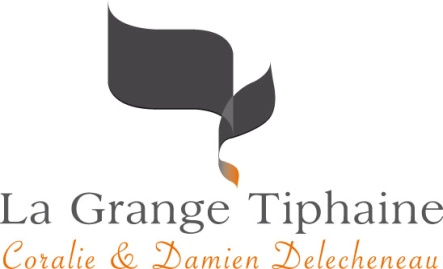 •   BON DE COMMANDE    •   PAIEMENT COMPTANT A LA COMMANDE PAR CHEQUE OU VIREMENTRIB : 10278371160001108910119 			IBAN : FR76 1027 8371 1600 01108910119Crédit Mutuel Amboise				BIC : CMCIFR2AAdresse de facturation : Nom et prénom : _ _ _ _ _ _ _ _ _ _ _ _ _ _ _ _ _ _ _ _ _ _ _ _ _ _ _ _ _ _ _ _ _ _ _ _ _ _ _ _ _ _ _ _ _ _ _ _ _ _ _ _ _ _ _ _ Adresse postale complète : _ _ _ _ _ _ _ _ _ _ _ _ _ _ _ _ _ _ _ _ _ _ _ _ _ _ _ _ _ _ _ _ _ _ _ _ _ _ _ _ _ _ _ _ _ _ _ _ _ _ Tél. _ _ _ _ _ _ _ _ _ _ _ _ _ _ _ _  _ _ _ _ _ _   E-mail : _ _ _ _ _ _ _ _ _ _ _ _ _ _ _ _ _ _ _ _ _ _@ _ _ _ _ _ _ _ _ _ _ _ _ _Adresse de livraison, si différente :_ _ _ _ _ _ _ _ _ _ _ _ _ _ _ _ _ _ _ _ _ _ _ _ _ _ _ _ _ _ _ _ _ _ _ _ _ _ _ _ _ _ _ _ _ _ _Informations complémentaires pour la livraison (horaires, jours…) : _ _ _ _ _ _ _ _ _ _ _ _ _ _ _ _ _ _ _ _ _ _ _ _ _ _ _ Nous traiterons votre commande dans les plus brefs délais et vous remercions pour la confiance que vous nous accordez !AOC Montlouis-sur-LoirePrix TTCQuantitéTOTAL TTCNouveau Nez (chenin pétillant naturel) 202018.50 € / bouteilleClef de Sol (chenin sec) 202022,00€ / bouteille44,00€ / Magnum-----------------Les Épinays (chenin sec) 201928,00€ / bouteilleLes Grenouillères (chenin demi sec) 201924,00€ / bouteilleBuisson Viau (Chenin moelleux 45g/l sucres) 201838,00€ / bouteilleAOC Touraine-AmboiseCôt Vieilles Vignes 201928,00€ / bouteilleAOC TouraineQuatre mains (sauvignon sec) 202028,00€ / bouteilleBécarre (cabernet franc) 202018,50€ / bouteilleClef de Sol (cabernet franc et côt) 2019 22,00€ / bouteille44,00€ / magnum-----------------TOTAL + frais de port 40€ ou offerts à partir de 24 bouteilles (offre valable jusqu’au 15 décembre 2021)LA VERTICALE Côt vieilles vignes6 millésimes 2015, 2016, 2017, 2018, 2019 et 2020 /2 btes par millésimes360,00€ le carton 12 btes